Westheim, 10.08.22Liebe Eltern,ich hoffe, dass Sie das tolle Sommerwetter genießen konnten und Sie gemeinsam als Familie wunderschöne Sommerferien verbracht haben.Wir freuen uns, das neue Schuljahr personell besonders gut ausgestattet starten zu können. Eine ganz besondere Freude ist es mir, Ihnen mitteilen zu dürfen, dass ich am Ende des letzten Schuljahres unsere langjährige geschätzte Kollegin Frau Bettina Schäfer nach ihrer Probezeit nun auch offiziell als unsere Konrektorin (stellvertretende Schulleiterin) ernennen durfte. Gemeinsam werden wir nun die Geschicke unserer Grundschule leiten und uns um das Wohl aller am Schulleben Beteiligten kümmern. Zudem konnten wir die Stelle einer weiteren Sonderpädagogin an unserer Schule mit Frau Nicole Niggemeyer besetzen. Sie wird in erster Linie die Kolleginnen der ersten beiden Klassen unterstützen und sich der Kinder mit besonderen Unterstützungsbedarfen in der Schuleingangsphase annehmen. Da sie auch das Fach Musik studiert hat, wird sie außerdem in einigen Klassen den Musikunterricht übernehmen und eine Flöten-AG anbieten. Wir freuen uns zudem sehr darüber, dass unsere bisherige OGS-Leiterin Frau Heike Blühdorn ab sofort bei uns als sozialpädagogische Fachkraft ein neues Betätigungsfeld angenommen hat. Auch sie wird hauptsächlich in der Schuleingangsphase unterstützend tätig werden.Darüber hinaus ist es uns gelungen, zwei Vertretungslehrer*innen für uns zu gewinnen, da Frau Kemper und Frau Röhrig weiterhin im Erziehungsurlaub verbleiben. Diese befristeten Stellen wurden besetzt durch Frau Lara Schäfers und Herrn Benedikt Brüne.Auch die freigewordene Stelle der OGS-Leitung konnten wir bereits wieder besetzen. Unsere neue OGS-Leiterin ist Frau Andrea Stolpmann, die im Vorfeld bereits gute Erfahrungen als Mitarbeiterin in unserer OGS gewonnen hat.Von einer Kollegin mussten wir uns zum Schuljahresbeginn allerdings auch wieder trennen. Frau Janina Rölleke wurde nach ihrer Abordnung an die Burghofschule nun komplett an die Grundschule in Marsberg versetzt.Wie Sie sehen, hat sich personell so Einiges bei uns getan. Wir sind sehr dankbar für die vielfältige Unterstützung durch die neuen Kolleg*innen, die wir alle ganz herzlich in unserem Team bei uns willkommen heißen! Der scheidenden Kollegin wünschen wir an ihrem neuen Einsatzort ebenfalls alles Gute und danken ihr für die vertrauensvolle Zusammenarbeit.Mit einem so gut aufgestellten Team werden wir sicher eine ganze Menge in diesem neuen Schuljahr gemeinsam mit Ihren Kindern auf die Beine stellen. Besonders freuen können wir uns alle schon einmal auf die nahende Zirkus-Projektwoche (05.09. – 09.09.22) und die Trommelreise (02.12.22). Über diese Highlights werden wir Ihnen in den folgenden Elternbriefen nähere Informationen geben.Zunächst einmal wünschen wir allen Kindern einen guten Schulstart nach den Sommerferien – ganz besonders natürlich unseren neuen Erstklässler*innen!Es wird ganz sicher ein tolles Schuljahr mit vielen spannenden Erlebnissen in einer guten Gemeinschaft!Mit sonnigen Grüßen	Anja Rücker-Fahle, Schulleiterin  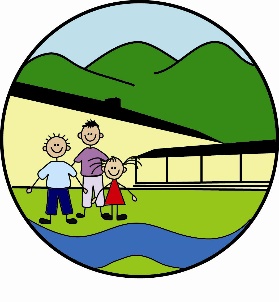 Egge-Diemel-Schule WestheimGemeinschaftsgrundschule der Stadt MarsbergFranziskusstraße. 4     34431 MarsbergTel.: 02994 738    Fax: 02994 793schulleitung@egge-diemel-schule.de     www.egge-diemel-schule.de